SissiCíl: PL má přiblížit studentům život císařovny Sissi a historický kontext této doby. Dále se zaměřit na rozšíření slovní zásoby a motivovat je k vyhledávání dalších informací k tomuto tématu.Cílová skupina: studenti SŠJazyková úroveň: B1–B2Pomůcky: internetové připojení, slovník, překladačSissi______________________________________________Beantworte die Fragen! Du kannst mit Hilfe des Internets nach Antworten suchen.Zodpověz otázky! Otázky můžeš hledat s pomocí internetu.Der Name, unter dem Kaiserin Sissi im Tschechischen bekannt ist, lautet...…………………………………………………………………………………………………………………….Welche Länder regierte sie als Kaiserin?Österreich, Ungarn und PolenÖsterreich und UngarnÖsterreich, Bayern und GriechenlandDenk mal darüber nach, warum die Kaiserin beim Volk so beliebt war?…………………………………………………………………………………………………………………….Welche historische Bedeutung hatte Kaiserin Sissi und welchen Einfluss hatte sie auf die europäische Geschichte?…………………………………………………………………………………………………………………….…………………………………………………………………………………………………………………….Schau dir das Video an und kreuze die richtige Antwort an! Podívej se na video a zakroužkuj správnou odpověď!Wer war Sissis Ehemann?Franz Joseph I.Franz Joseph II.Franz Karl von ÖsterreichWo haben sich die Kaiserin und ihr zukünftiger Ehemann zum ersten Mal getroffen?WienBad IschlPragWie nannte man sie oft wegen ihrer Schönheit?Sissi die SchöneTraumfrauHübsche FrauHat ihr das kaiserliche Leben gefallen?JaNein (Wenn du mit „Nein“ geantwortet hast, schreibe warum)………………………………………………………………………………………………………………………………………………………………………………………………………………………………………….Was war die Ursache für ihren Tod?KrankheitAlterAttentatErgänze die fehlenden Wörter in der Tabelle.Doplň chybějící slovíčka v tabulce.Versuche anhand der Bilder zu erraten, wo sich die Kaiserin am häufigsten befand. Zkus na základě obrázků uhádnout, kde se císařovna nejčastěji nacházela.a)								b)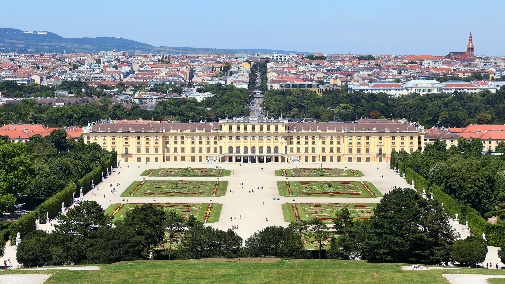 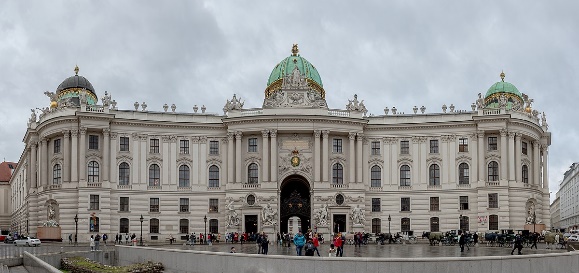 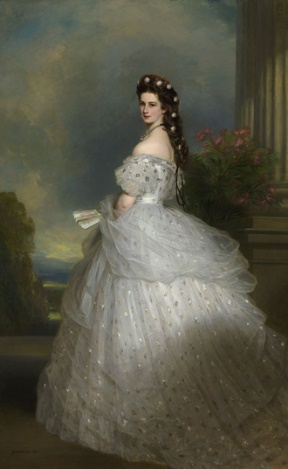 Beschreibe das Bild.Popiš obrázek.……………………………………………………………………………………………………………………………………………………………………………………………………………………………………………………………………………………………………6. 	Schreibe einige interessante Fakten über ihr Leben auf. Du kannst es im Internet suchen.Napiš nějaké zajímavosti o jejím životě. Můžeš to najít na internetu.……………………………………………………………………………………………....………………….…………………………………………………………………………...…………………….………………...…………………………………………………………………………………………………………………..Co jsem se touto aktivitou naučil(a):……………………………………………………………………………………………………………………………………………………………………………………………………………………………………………………………………………………………………………………………………………………………………… Autor: Barbora Martinčíková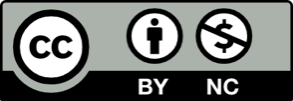 Toto dílo je licencováno pod licencí Creative Commons [CC BY-NC 4.0]. Licenční podmínky navštivte na adrese [https://creativecommons.org/choose/?lang=cs].Zdroje:Obrázek 1: https://commons.wikimedia.org/wiki/File:Michaelertrakt,_Hofburg,_Viena,_Austria,_2020-01-31,_DD_08-10_PAN.jpg Obrázek 2: https://cs.wikipedia.org/wiki/Sch%C3%B6nbrunnObrázek 3: https://cs.wikipedia.org/wiki/Al%C5%BEb%C4%9Bta_Bavorsk%C3%A1TSCHECHISCHČESKYDEUTSCHNĚMECKYÖsterreich–Ungarndie SchönheitHabsburská dynastiecísařovnadvorní dámader Kronprinzdie Regierungzámekpřísná pravidladie Verlobungdie Pflichtendie Magersucht